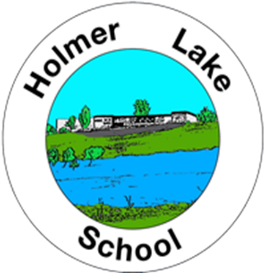 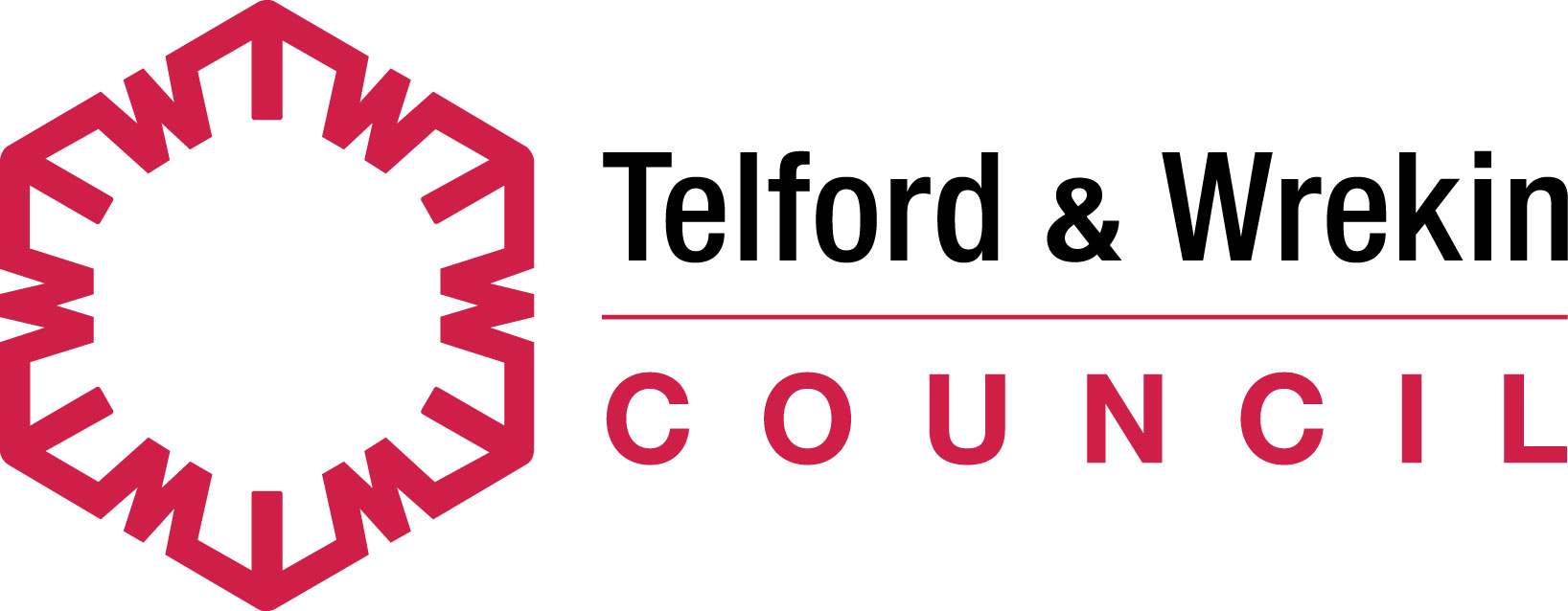 GOVERNOR’S DETAILS & ATTENDANCE 2021Full NameChair or Vice Chair or Area of ResponsibilityCategory of GovernorAppointed by or Elected Date of Appointment and length of term of office [resignation date if applicable] Relevant Business InterestGovernance Links to other Educational EstablishmentsRelationships with other school staff or governorsAttendance at FGB Meetings and committeesAttendance at FGB Meetings and committeesAttendance at FGB Meetings and committeesAttendance at FGB Meetings and committeesAttendance at FGB Meetings and committeesAttendance at FGB Meetings and committeesFull NameChair or Vice Chair or Area of ResponsibilityCategory of GovernorAppointed by or Elected Date of Appointment and length of term of office [resignation date if applicable] Relevant Business InterestGovernance Links to other Educational EstablishmentsRelationships with other school staff or governors30.11.20 FGB08.02.21 comm23.03.21 FGB26.04.21comm12.07.21FGBBarbara WilliamsChairLocal Authority GovernorHL FGB20/11/20   4 yearsNoneNoneNoneYYYYYKwasi DjanCurriculum and pupil outcomesParent GovernorElected6/2/2019NoneNoneNoneYNYnSam BrothwoodCurriculum and Pupil outcomesStaff governorAppointed01/06/2020 -26/4/21 (resigned)4yearsNoneNoneNone YYYYn/aJames FeredayCurriculum and Pupil outcomesCo-optedAppointed23/03/2021nonenonenonen/an/aynnKeith WhittonVice Chair Co-optedAppointed 10/03/2019NoneNoneNoneYNYYYCarrieann ClaytonSafeguardingParent GovernorElected11/11/2019NoneNoneNoneYYYYYHarv KumarHeadteacherHeadteacher1/12/02020NoneNonenonen/aYYYYHannah FranceSchool Business ManagerAssociate (no voting rights)Associated Governor26/04/2021nonenonenonen/an/an/aYYJohn DemmerlingActing HeadteacherHeadteacher01/09/2021NoneNonenoneYN/an/an/an/aJoanne BirchParent support advisorStaff Governorelected11/06/2021NoneNonenonen/an/an/an/ay